Детские безопасные сайтыБезопасный Интернет для детей: полезный контент, сайты о безопасности-Функция Родительский контроль: хороший помощник для родителей https://monm.rk.gov.ru/ru/structure/174-Интернет Цензор — эффективный родительский контроль https://monm.rk.gov.ru/ru/structure/173-Методические рекомендации по ограничению в образовательных организациях доступа обучающихся к видам информации, распространяемой по средствам сети "Интернет", причиняющей вред здоровью и развитию детей, а также несоответствующей задачам образования https://monm.rk.gov.ru/file/metod(2).pdfФедеральные информационно-образовательные порталыПодраздел включает перечень федеральных образовательных порталов, выступающих основными источниками информации для всех имеющих отношение к образованию.Порталы представляют собой наиболее мощные коллекции ссылок на образовательные интернет-ресурсы, опубликованные в российском сегменте Всемирной сети. Кроме того, порталы содержат новостные ленты, электронные библиотеки и коллекции образовательных ресурсов, справочники, средства общения педагогов и учащихся, информацию о специалистах и организациях, работающих в сфере образования, и много других полезных сервисов. Ресурсы подраздела предназначены для администрации, методистов и учителей образовательных учреждений, а также для учащихся и их родителей.Электронные библиотеки, словари, энциклопедииИнтернет-ресурсы образовательного и научно-образовательного назначения, оформленные в виде электронных библиотек, словарей и энциклопедий, пользуются особой популярностью, поскольку они предоставляют открытый доступ к полнотекстовым информационным ресурсам, представленным в электронном формате — учебникам и учебным пособиям, хрестоматиям и художественным произведениям, историческим источникам и научно-популярным статьям, справочным изданиям и др.Как правило, подобные ресурсы сети Интернет оснащаются достаточно подробными каталогами, а также системами поиска нужных материалов. Эти сервисы значительно облегчают работу с содержательным наполнением образовательных ресурсов сети Интернет, поскольку ориентированы на получение наиболее достоверных выборок и дают возможность педагогам и обучающимся формировать собственные библиографические описания.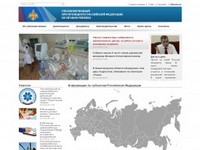 Уполномоченный при Президенте Российской Федерации по правам ребенкаАдрес сайта: www.rfdeti.ru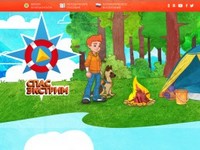 Портал детской безопасности МЧС РоссииАдрес сайта: www.spas-extreme.ru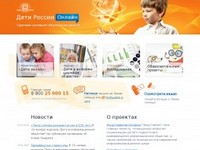 Проект Фонда развития Интернета по созданию безопасного содержимого в сети "Дети онлайн"

Адрес сайта: www.detionline.com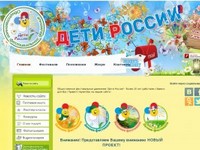 Общественное фестивальное движение "Дети России"Адрес сайта: www.detirossii.com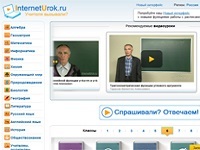 Домашняя школа InternetUrokАдрес сайта: www.interneturok.ru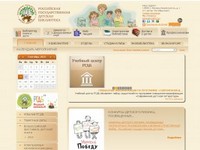 Российская государственная детская библиотекаАдрес сайта: www.rgdb.ru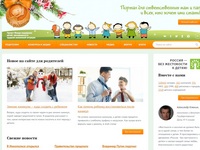 Я родитель. Сайт для родителей и детей

Адрес сайта: www.ya-roditel.ru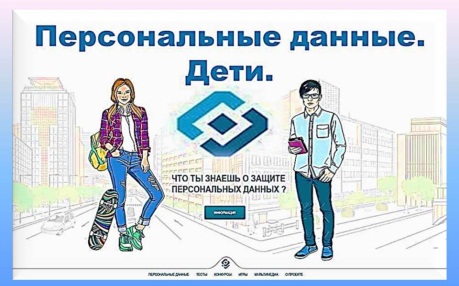 Интерактивный портал, посвященный защите персональных данныхАдрес сайта: www.персональныеданные.дети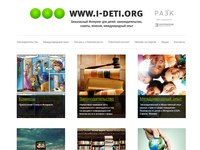 Интерактивный портал, посвященный защите персональных данныхАдрес сайта: www.i-deti.org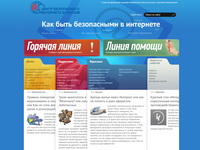 Центр безопасного интернета в РоссииАдрес сайта: www.saferunet.ru№НазваниеАдрес1.Федеральный портал «Российское образование»http://www.edu.ru/2.Российский общеобразовательный порталhttp://www.school.edu.ru/3.Портал информационной поддержки Единого государственного экзаменаhttp://www.ege.edu.ru/№НазваниеАдрес1.Универсальный справочник-энциклопедия All-In-Onehttp://www.sci.aha.ru/ALL/2.Русский Биографический Словарь А.А. Половцова. Электронная репринтнаяверсия.http://www.rulex.ru/3.Энциклопедический словарь «Народы и религии мира»http://www.cbook.ru/peoples/index/welcome.shtml4.Электронная библиотека Русского гуманитарного интернет-университетаhttp://www.vusnet.ru/biblio/5.Виртуальная библиотека EUNnethttp://virlib.eunnet.net/6.Библиотека электронных ресурсов исторического факультета МГУhttp://www.hist.msu.ru/ER/7.Библиотека Максима Мошковаhttp://www.lib.ru/8.Электронная библиотека полнотекстовых образовательных и научных ресурсов информационной системы «Единое окно»http://window.edu.ru/window/library?p_rubr=2.19.Мегаэнциклопедия портала «Кирилл и Мефодий»http://www.megabook.ru/10.МультиЛекс Online: электронные словари онлайнhttp://online.multilex.ru/11.Нобелевские лауреаты: биографические статьиhttp://n-t.ru/nl/12.Рубрикон: энциклопедии, словари, справочникиhttp://www.rubricon.com/13.Русские словари. Служба русского языкаhttp://www.slovari.ru/14.Словари издательства«Русский язык»: англо- русский, русско- английский, немецко- русский и русско-немецкийhttp://www.rambler.ru/dict/15.Словари и энциклопедии on-line на Академик.руhttp://dic.academic.ru/16.Словари русского языка на портале «Грамота.ру»http://www.gramota.ru/slovari/17.Служба тематических толковых словарей «Глоссарий.ру»http://www.glossary.ru/18.Толковый словарь живого великорусского языка В.И. Даляhttp://vidahl.agava.ru/19.Яндекс.Словариhttp://slovari.yandex.ru/20.Sokr.Ru: словарь сокращений русского языкаhttp://www.sokr.ru/21.Педагогическая периодика: каталог статей российской образовательной прессыhttp://periodika.websib.ru/22.ВикиЗнание: гипертекстовая электронная энциклопедияhttp://www.wikiznanie.ru/23.Портал ВСЕОБУЧ — все об образованииhttp://www.edu-all.ru/24.Коллекция «История образования» Российского общеобразовательного порталаhttp://museum.edu.ru/http://mirchar.ru/Детская социальная онлайн-игра про животных. В нее встроены мини-игры, есть возможность общаться с другими игроками и улучшать своего зверя. Есть внутренние покупки.http://murzilka.org/Страница детского журнала «Мурзилка». Здесь размещаются фрагменты печатного издания. Будет интересно почитать младшему школьнику. Кроме того, здесь есть онлайн-игры и инструкции для разных офлайн-активностей.http://klepa.ru/Сайт детского журнала «Клепа». Будет интересен школьникам как для развлечения, так и для получения интересных данных для школьных проектов.http://dinoinfo.ru/Все, что ваш ребенок хотел знать о динозаврах и других древних животных, но не знал, у кого спросить. Есть даже страничка с фильмами и мультиками на соответствующую тему.http://www.art-urok.ru/Детская энциклопедия искусств, будет полезна детям, интересующимся рисованием и живописью.http://www.zoofirma.ru/Сайт, посвященный животным. Тут публикуются как энциклопедические справки, так и новости и просто веселые картинки по теме. Незаменим для подготовки школьных проектов.http://www.filipoc.ru/Онлайн-журнал для школьников. Здесь собраны разнообразные статьи на темы, которые могут быть интересны и полезны ребятам в возрасте от 7 до 15 лет. Есть и развлекательный раздел, с кроссвордами, ребусами и головоломками.http://kids.kremlin.ru/Сайт о государственном устройстве России, будет интересен и полезен для выполнения различных проектов учащимся школы.http://www.yaklass.ru/ ЯКласс — образовательный интернет-ресурс для школьников, учителей и родителей.http://www.edu.ruФедеральный портал «Российское образование» — http://window.edu.ruИнформационная система «Единое окно доступа к образовательным ресурсам» http://school-collection.edu.ruЕдиная коллекция цифровых образовательных ресурсовhttp://fcior.edu.ruФедеральный центр информационно-образовательных ресурсов —http://сетевичок.рф/ сайт для детей — обучение и онлайн-консультирование по вопросам кибербезопасности, сетевой безопасности